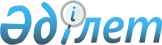 О признании утратившим силу приказа Министра сельского хозяйства Республики Казахстан от 15 октября 2014 года № 19-5/530 "Об утверждении положений бассейновых инспекций по регулированию использования и охране водных ресурсов Комитета по водным ресурсам Министерства сельского хозяйства Республики Казахстан"Приказ Заместителя Премьер-Министра Республики Казахстан - Министра сельского хозяйства Республики Казахстан от 11 апреля 2017 года № 160. Зарегистрирован в Министерстве юстиции Республики Казахстан 2 мая 2017 года № 15097
      В соответствии с пунктом 1 статьи 27 Закона Республики Казахстан от 6 апреля 2016 года "О правовых актах", ПРИКАЗЫВАЮ:
      1. Признать утратившим силу приказ Министра сельского хозяйства Республики Казахстан от 15 октября 2014 года № 19-5/530 "Об утверждении положений бассейновых инспекций по регулированию использования и охране водных ресурсов Комитета по водным ресурсам Министерства сельского хозяйства Республики Казахстан" (зарегистрированный в Реестре государственной регистрации нормативных правовых актов № 9826 опубликованный 2 апреля 2015 года в газете "Казахстанская правда" № 59 (27935)).
      2. Комитету по водным ресурсам Министерства сельского хозяйства Республики Казахстан в установленном законодательством порядке обеспечить:
      1) государственную регистрацию настоящего приказа в Министерстве юстиции Республики Казахстан;
      2) в течение десяти календарных дней со дня государственной регистрации настоящего приказа направление в одном экземпляре его копии в печатном и электронном виде на казахском и русском языках в Республиканское государственное предприятие на праве хозяйственного ведения "Республиканский центр правовой информации" для включения в Эталонный контрольный банк нормативных правовых актов Республики Казахстан;
      3) в течение десяти календарных дней после государственной регистрации настоящего приказа направление его копии на официальное опубликование в периодические печатные издания;
      4) размещение настоящего приказа на интернет - ресурсе Министерства сельского хозяйства Республики Казахстан.
      3. Настоящий приказ вводится в действие по истечении десяти календарных дней после дня его первого официального опубликования.
					© 2012. РГП на ПХВ «Институт законодательства и правовой информации Республики Казахстан» Министерства юстиции Республики Казахстан
				
      Заместитель Премьер – Министра
Республики Казахстан –
Министр сельского хозяйства 
Республики Казахстан

 А. Мырзахметов
